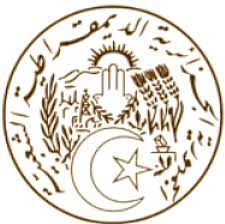 الجـمهــوريـــة الجـــزائريـــة الـــديمـقراطيــة الشــعبيـــة   REPUBLIQUE ALGERIENNE DEMOCRATIQUE ET POPULAIREDéclaration de la délégation algérienne36ème session du Groupe de travail sur l’Examen Périodique UniverselLes Etats Unis d’AmériquesGenève, le 09 novembre 2020Thank you, Madame President.Algeria welcomes the delegation of the United States of America to the third cycle of the UPR. We praise USA for the efforts undertaken to implement the numerous recommendations received during the second cycle of the UPR, especially to prevent racism and promote tolerance and mutual understanding and further integrate foreigners into American society.In the spirit of constructive engagement, Algeria would like to make the following recommendations:Combat racial profiling and Islamophobia on a non-discriminatory basis applicable to all religious groups;Consider adopting measures to combat racial discrimination, including adoption of a National Action Plan to Combat Racial Discrimination as recommended by the Committee on the Elimination of Racial Discrimination;Work more with the international community to monitor and follow up on human rights violations of peoples under foreign occupation and work towards the implementation of their right to self-determination in accordance with relevant United Nations resolutions;In closing, Algeria wishes USA success in the continued implementation of its accepted recommendations to promote and protect human rights for the good of all.Thank you, Madame President.MISSION PERMANENTE D’ALGERIEAUPRES DE L’OFFICE DES NATIONS UNIES A GENEVE ET DES ORGANISATIONS INTERNATIONALES EN SUISSEالبعثة الدائمة للجزائر لدى مكتب الأمم المتحدة بجنيف والمنظمات الدولية بسويسرا